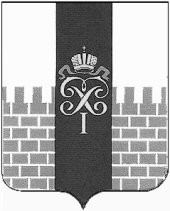 МУНИЦИПАЛЬНЫЙ СОВЕТМУНИЦИПАЛЬНОГО ОБРАЗОВАНИЯ ГОРОД ПЕТЕРГОФРЕШЕНИЕО внесении изменений в решение Муниципального Совета МО г. Петергоф от 14.11.2013 г.  № 88  «Об утверждении Положения «О порядке представления лицами, замещающими муниципальные должности в МО г.Петергоф, сведений о своих доходах, об имуществе и обязательствах имущественного характера, а также сведений о доходах, об имуществе и обязательствах имущественного характера своих супруги (супруга) и несовершеннолетних детей»Муниципальный Совет муниципального образования  город Петергоф РЕШИЛ:1. Внести в  решение Муниципального Совета МО г. Петергоф от 14.11.2013 г.  № 88  «Об утверждении Положения «О порядке представления лицами, замещающими муниципальные должности в МО г. Петергоф, сведений о своих доходах, об имуществе и обязательствах имущественного характера, а также сведений о доходах, об имуществе и обязательствах имущественного характера своих супруги (супруга) и несовершеннолетних детей» следующие изменения: 1.1.  П. 3 Положения изложить в следующей редакции: «3.Сведения о доходах, об имуществе и обязательствах имущественного характера представляются лицами, замещающими муниципальные должности, в Муниципальный Совет по утвержденной Президентом Российской Федерации форме справки - ежегодно, не позднее 30 апреля года, следующего за отчетным»;1.2. В абз. 2 п. 5 Положения слова «трёх месяцев» заменить на слова «одного месяца»;1.3. Приложение 1 к Положению о порядке представления лицами, замещающими муниципальные должности в МО г. Петергоф, сведений о своих доходах, об имуществе и обязательствах имущественного характера, а также сведений о доходах, об имуществе и обязательствах имущественного характера своих супруги (супруга) и несовершеннолетних детей, утвержденному решением Муниципального Совета  МО город Петергоф от 14.11.2013 года № 88, исключить.;1.4. Приложение 2 к Положению о порядке представления лицами, замещающими муниципальные должности в МО г. Петергоф, сведений о своих доходах, об имуществе и обязательствах имущественного характера, а также сведений о доходах, об имуществе и обязательствах имущественного характера своих супруги (супруга) и несовершеннолетних детей, утвержденному решением Муниципального Совета муниципального образования  город Петергоф от 14.11.2013 года № 88, исключить.2. Настоящее решение вступает в силу со дня обнародования.3. Контроль за исполнением настоящего решения возложить на заместителя главы муниципального образования город Петергоф, исполняющего полномочия председателя Муниципального Совета, Сорокину Е.В.Глава муниципального образования город Петергоф,исполняющий полномочия председателя  Муниципального Совета                                                                                   М.И.Барышников« 02 »  апреля  2015 г.№ 6  